MINISTÉRIO DA EDUCAÇÃO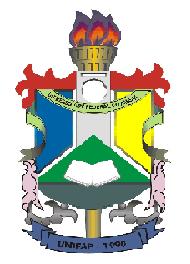 UNIVERSIDADE FEDERAL DO AMAPÁ – UNIFAPCAMPUS BINACIONAL DE OIAPOQUECOLEGIADO DO CURSO DE DIREITOCONVOCAÇÃO DE REUNIÃO ORDINÁRIAA Coordenação do Curso de Direito do Campus Binacional de Oiapoque convoca os membros de seu Colegiado para reunião ordinária, que será realizada em vinte e dois de agosto de 2018, quarta-feira, às 15h, na sala de audiências do Núcleo de Prática Jurídica – NPJ, com as seguintes pautas:1 – Informativos sobre TCC II;2 – Informativos sobre o ENADE;3 – Apreciação do requerimento da professora Daniele Barreto sobre a confecção das atas de colegiado;4 – O que mais ocorrer. Oiapoque, vinte de agosto de 2018.____________________________Antonio Sabino da Silva NetoCoordenador do curso de Direito – BinacionalPortaria 0745/2018